What is the smallest ketone possible?  Explain. Determine the errors in the following names and give the correct name1-butanone3-pentanal3-ethyl-2-methylbutanal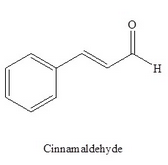 Functional Groups-2Functional Groups-2Name: Date:Name: Date:Name: Date:Draw and name the cis and trans condensed AND skeletal structure of: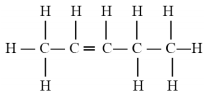 Draw and name the cis and trans condensed AND skeletal structure of:Draw and name the cis and trans condensed AND skeletal structure of:Draw and name the cis and trans condensed AND skeletal structure of:Draw and name the cis and trans condensed AND skeletal structure of:Draw and name the cis and trans condensed AND skeletal structure of:cis structurecis structurecis structuretrans structuretrans structuretrans structureName:Name:Name:Name:Name:Name: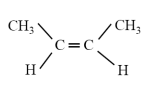 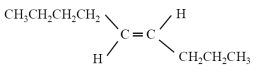 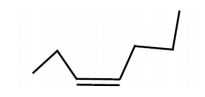 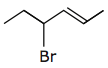 2-cis-hexene2-methyl-3-cis-hexene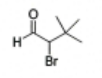 3-ethylhexanal2,2-dimethyl-3-pentanone4,4,5-trifluoroheptanal5-chloro-4-ethyl-6-methyl-3-octanone